SENATE TO MEET AT 10:30 A.M. TODAY	NO.  1CALENDAROF THESENATEOF THESTATE OF SOUTH CAROLINAREGULAR SESSION BEGINNING TUESDAY, JANUARY 8, 2019_______________WEDNESDAY, JANUARY 9, 2019Wednesday, January 9, 2019INVITATIONSThursday, January 10, 2019 - 8:00-10:00 A.M.Members and Staff, Breakfast, Blatt Building, Room 112, by the AMIKIDS(Accepted--January 8, 2019)Tuesday, January 15, 2019 - 5:00-7:00 P.M.Members, Reception, Capital City Club, by the SOUTH CAROLINA ECONOMIC DEVELOPERS' ASSOCIATION(Acepted--January 8, 2019)Tuesday, January 15, 2019 - 6:00-8:00 P.M.Members and Staff, Reception, The Palmetto Club, by the WINE & SPIRITS WHOLESALERS ASSOCIATION OF SOUTH CAROLINA(Accepted--January 8, 2019)Wednesday, January 16, 2019 - 8:00-10:00 A.M.Members and Staff, Breakfast, Blatt Building, Room 112, by the ACLU OF SOUTH CAROLINA(Accepted--January 8, 2019)Wednesday, January 16, 2019 - 12:00-2:00 P.M.Members and Staff, Luncheon, Blatt Building, Room 112, by the SOUTH CAROLINA ATHLETIC TRAINERS ASSOCIATION(Accepted--January 8, 2019)Wednesday, January 16, 2019 - 6:00-8:00 P.M.Members and Staff, Reception, Vista Room at the Blue Marlin, by the CONSERVATION VOTERS OF SOUTH CAROLINA (Accepted--January 8, 2019)Wednesday, January 16, 2019 - 6:00-8:00 P.M.Members, Reception, Palmetto Club, by the SOUTH CAROLINA ASSOCIATION OF TECHNICAL COLLEGE COMMISSIONERS(Accepted--January 8, 2019)Thursday, January 17, 2019 - 8:00-10:00 A.M.Members, Breakfast, Blatt Building, Room 112, by the SOUTH CAROLINA HIGH SCHOOL LEAGUE(Accepted--January 8, 2019)Tuesday, January 22, 2019 - 5:00-6:30 P.M.Members and Staff, Reception, The Palmetto Club, by the SOUTH CAROLINA CHAMBER OF COMMERCE(Accepted--January 8, 2019)Wednesday, January 23, 2019 - 8:00-10:00 A.M.Members, Breakfast, Blatt Building, Room 112, by the SC ASSOCIATION OF SPECIAL PURPOSE DISTRICTS(Accepted--January 8, 2019)Wednesday, January 23, 2019 - 12:00-2:00 P.M.Members, Luncheon, Blatt Building, Room 112, by the SOUTH CAROLINA CONSORTIUM FOR GIFTED EDUCATION(Accepted--January 8, 2019)Wednesday, January 23, 2019 - 5:00-7:00 P.M.Members and Staff, Reception, Capitol Center, 1201 Main Street, by the SOUTH CAROLINA BAR ASSOCIATION(Accepted--January 8, 2019)Thursday, January 24, 2019 - 8:00-10:00 A.M.Members and Staff, Breakfast, Blatt Building, Room 112, by the FORESTRY ASSOCIATION OF SOUTH CAROLINA(Accepted--January 8, 2019)Tuesday, January 29, 2019 - 5:00-7:00 P.M.Members, Reception, Palmetto Club, by the DESIGN CONSTRUCTION PARTNERSHIP(Accepted--January 8, 2019)Tuesday, January 29, 2019 - 6:00-8:00 P.M.Members and Staff, Reception, Columbia Museum of Art, 1515 Main Street, by the SOUTH CAROLINA TELECOMMUNICATIONS AND BROADBAND ASSOCIATION (Accepted--January 8, 2019)Wednesday, January 30, 2019 - 8:00-10:00 A.M.Members and Staff, Breakfast, Blatt Building, Room 112, by the SC EMERGENCY MEDICAL SERVICES ASSOCIATION(Accepted--January 8, 2019)Wednesday, January 30, 2019 - 12:00-2:00 P.M.Members, Luncheon, Blatt Building, Room 112, by the SOUTHERN ASSOCIATION OF COLLEGE ADMISSION COUNSELING (Accepted--January 8, 2019)Wednesday, January 30, 2019 - 5:00 P.M.Members and Staff, Reception, USC Alumni Center, by the UNIVERSITY OF SOUTH CAROLINA/MY ALUMNI ASSOCIATION(Accepted--January 8, 2019)Thursday, January 31, 2019 - 8:00-10:00 A.M.Members and Staff, Breakfast, Blatt Building, Room 112, by the SOUTH CAROLINA COMMISSION FOR THE BLIND(Accepted--January 8, 2019)UNCONTESTED LOCALSECOND READING BILLS. 	335 --	 Senator Massey:  A BILL TO AMEND ACT 516 OF 1976, RELATING TO THE ELECTION OF COMMISSIONERS OF THE BATH, LANGLEY, AND CLEARWATER WATER AND SEWER DISTRICTS IN AIKEN COUNTY, TO CHANGE THE COMMENCEMENT OF EACH COMMISSIONER'S OFFICE TO JANUARY FIRST IN THE YEAR FOLLOWING THE COMMISSIONER'S ELECTION AND TO CHANGE THE TERM EXPIRATION DATE TO DECEMBER 31 OF EACH EVEN-NUMBERED YEAR; AND TO AMEND ACT 1006 OF 1958, RELATING TO THE ELECTION OF COMMISSIONERS OF THE BATH, LANGLEY, AND CLEARWATER WATER AND SEWER DISTRICTS IN AIKEN COUNTY, TO CHANGE THE COMMENCEMENT OF EACH COMMISSIONER'S TERM TO JANUARY FIRST IN THE YEAR FOLLOWING THE COMMISSIONER'S ELECTION AND TO CHANGE THE TERM EXPIRATION DATE TO DECEMBER 31 OF EACH EVEN-NUMBERED YEAR, TO CHANGE THE ELECTION DATE FOR COMMISSIONERS TO THE FIRST TUESDAY AFTER THE FIRST MONDAY IN NOVEMBER, AND TO CHANGE THE FILING PROCEDURE FOR COMMISSION CANDIDATES TO REQUIRE THEM TO FILE AN INTENTION OF CANDIDACY WITH THE AIKEN COUNTY BOARD OF VOTER REGISTRATION AND ELECTIONS AND TO SET A FILING DEADLINE.(Without reference--January 8, 2019)MOTION PERIODSTATEWIDE SECOND READING BILLSS.	1--Senators Leatherman, Peeler, Setzler, Massey, Malloy, Rankin and Campsen:  A BILL TO AMEND SECTION 1-3-210 OF THE 1976 CODE, RELATING TO FILLING VACANCIES WHEN THE SENATE IS NOT IN SESSION, TO CLARIFY THAT THE GOVERNOR MAY ONLY MAKE AN INTERIM APPOINTMENT TO AN OFFICE REQUIRING THE SENATE’S ADVICE AND CONSENT IF THE APPOINTMENT IS MADE DURING THE SAME INTERIM DURING WHICH THE OFFICE BECOMES VACANT; TO PROVIDE THAT, IF THE SENATE DOES NOT CONFIRM AN INTERIM APPOINTMENT DURING THE NEXT ENSUING REGULAR LEGISLATIVE SESSION, THE GOVERNOR MAY NOT MAKE ANOTHER INTERIM APPOINTMENT; AND TO PROVIDE THAT THE GOVERNOR’S AUTHORITY TO MAKE AN INTERIM APPOINTMENT TERMINATES WHEN THE GENERAL ASSEMBLY CONVENES FOR THE REGULAR LEGISLATIVE SESSION FOLLOWING THE INTERIM PERIOD DURING WHICH THE OFFICE BECAME VACANT.(Introduced--January 8, 2019)(Polled by Committee on Judiciary--January 8, 2019)(Favorable)S.	2--Senators Campsen, Massey and Malloy:  A BILL TO MAKE TECHNICAL AND CONFORMING CHANGES TO THE 1976 CODE, ALL RELATING TO APPOINTMENTS AND REPORTS RECEIVED BY THE PRESIDENT PRO TEMPORE, TO SUBSTITUTE THE “PRESIDENT OF THE SENATE” FOR THE “PRESIDENT PRO TEMPORE OF THE SENATE,” “PRESIDENT PRO TEMPORE,” OR “PRESIDENT OF THE SENATE PRO TEMPORE” IN ORDER TO CONFORM THE SOUTH CAROLINA CODE OF LAWS WITH AMENDMENTS TO THE SOUTH CAROLINA CONSTITUTION ACT 214 OF 2014; AND TO MAKE TECHNICAL AND CONFORMING CHANGES TO THE 1976 CODE, ALL RELATING TO APPOINTMENTS AND REPORTS RECEIVED BY THE LIEUTENANT GOVERNOR, TO SUBSTITUTE “PRESIDENT OF THE SENATE” FOR “LIEUTENANT GOVERNOR” OR TO STRIKE REFERENCES TO THE LIEUTENANT GOVERNOR IN ORDER TO CONFORM THE SOUTH CAROLINA CODE OF LAWS RELATED TO THE DUTIES OF THE LIEUTENANT GOVERNOR WITH AMENDMENTS TO THE SOUTH CAROLINA CONSTITUTION ACT 214 OF 2014.(Introduced--January 8, 2019)(Polled by Committee on Judiciary--January 8, 2019)(Favorable)SENATE CALENDAR INDEXS. 1	4S. 2	5S.  335	3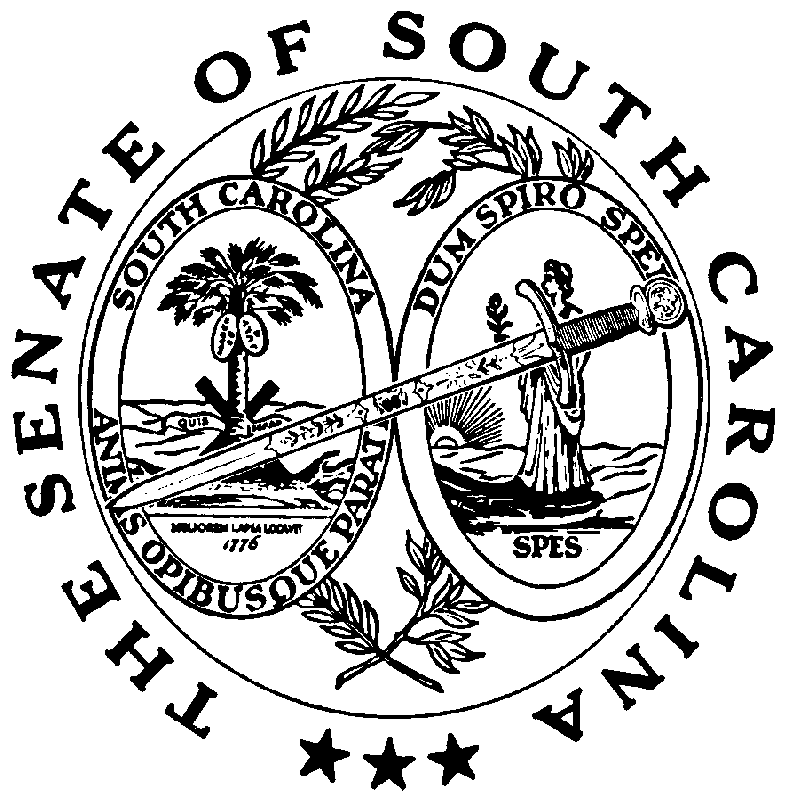 